ATIK KAĞITLARINIZI GERİ DÖNÜŞÜM KUTUSUNA ATTIĞINIZ İÇİN TEŞEKKÜR EDERİZGERİ DÖNÜŞÜM KUTUSU(KAĞIT)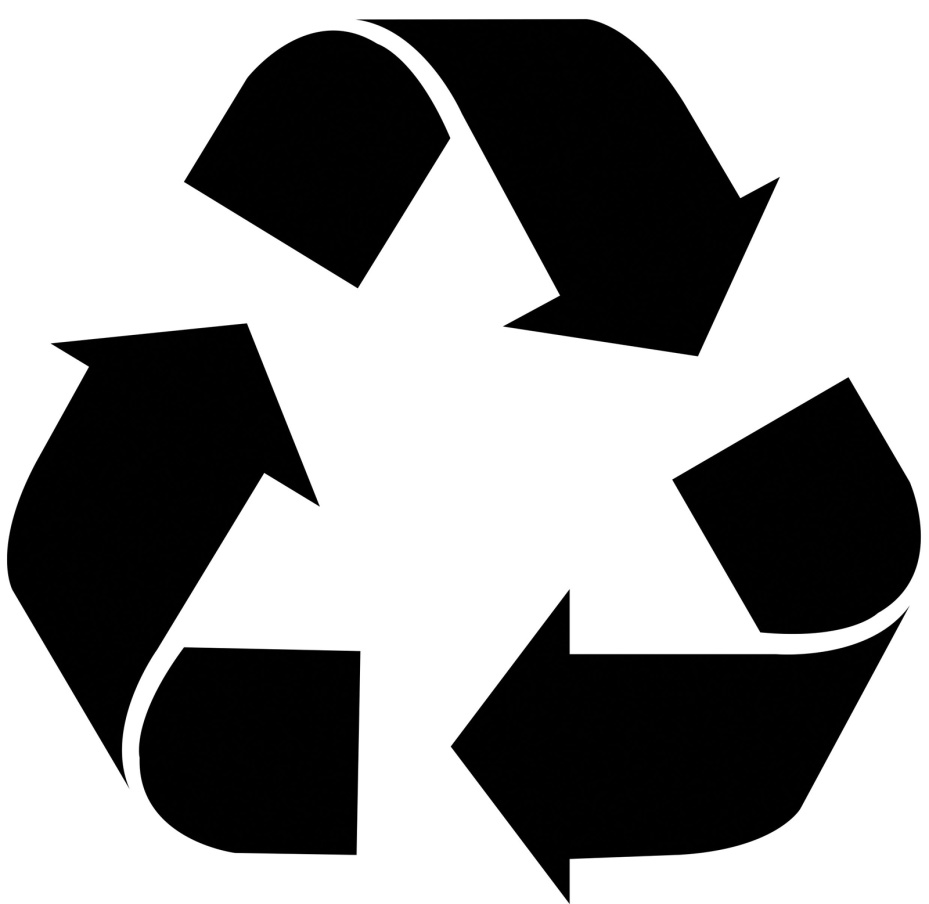 